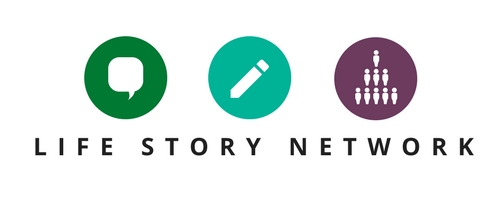 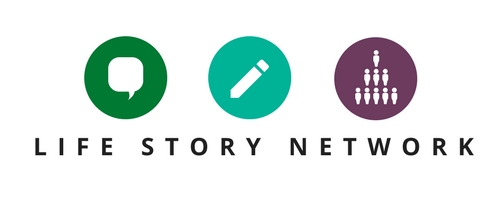 Employment Pack                              Notes on completing your applicationBefore completing your application, please refer to the following for guidance.As part of Life Story Network’s commitment to the environment, we are endeavouring to reduce the amount of paper that we use. It is asked of all applicants, where possible, that they complete their applications electronically and e-mail them back to us. If there are any special circumstances that prevent this, please contact us and we will forward hard copies of all information.Important: Please be sure to fill in which post you are applying for & the date                  of your application.IntroductionThe decision on who to invite for interview is based on the information provided in completed applications. Therefore, you should use the application form to show how you meet the requirements of the job. Please note that we will only accept curriculum vitae from applicants whose disability makes it difficult for them to complete an application form. All applicants, however, need to show how they meet the person specification.Job description and person specificationYou should have received a job description and a person specification with the application pack. The job description lists the job title, location, purpose and main tasks of the job. The person specification lists the experience, skills, abilities, knowledge and required competencies that the successful applicant will need to perform the job effectively. The person specification is divided into what the successful applicant must have (the essential criteria) and what it would be helpful for them to have (the desirable criteria).Application form for employmentPersonal InformationPlease complete personal detail in full including birth/nationality detailsEducationPlease detail secondary schools or colleges attended, subject studied and grades of any qualifications gainedFurther EducationPlease give detail of college, university attended, subjects studied and qualifications gained. If achieved through distance learning, please give detail of examining bodyCourses AttendedPlease give detail of courses attended that relate to personal development or on the job training. This may include short courses and evening classes where you have gained accreditation, certificate or other.Employment HistoryPlease start with your current or most recent employer, and work backwards in chronological order. Do not include any employment that is shorter than 4 months.Meeting the Person SpecificationThis section of the application form is particularly important. When completing your application you must show how you meet the person specification rather than the job description, otherwise your application will be incomplete and we will not be able to process it. This is most easily done by taking each point on the person specification in turn.Remember, we can only decide to invite you for interview based on the information provided in your application.If you are going to send us your curriculum vitae you still need to provide information about how you meet the person specification in the way outlined above.If you would like help completing your application, please contact us before the closing date and we will be glad to help you.You can continue on additional sheets of paper if necessary, but try to be precise, factual and succinct. The important element here is to try to demonstrate your suitability in a brief manner. Remember, the selection panel will have lots of information to consider and will concentrate on the key facts. You will get a chance to express yourself further at interview if selectedOther InformationThis section is also important. We will want to know about any specific skills, possible career achievements and attributes that enhance your employability. You may wish to tell us what kind of person you think you are and what you would bring to this position.Other InterestsThis helps us know a bit more about you, so detail your hobbies, interests or pastimes.General QuestionsIt is important for us to know what your notice period is so please check this out with your existing employer.Criminal ConvictionsThe Rehabilitation of Offenders Act 1974 does not require applicants to give details of any convictions that are spent, unless the post is exempt from the Act.  However, you must declare all spent / unspent convictions if the post you are applying for is subject to a Disclosure & Barring Service (DBS) Formally CRB Disclosure check.  Failure to disclose such convictions could result in disciplinary action or dismissal.For appropriate positions, it is Life Story Network’s policy to obtain disclosures standard or enhanced from the DB Service and you will be asked to give your consent for us to facilitate this. This process is initiated only once an applicant has been given a conditional offer.The person specification for each role details whether or not a DBS check will be applicable. RefereesPlease give details of two people (not relatives) that we could approach for references, one of which should be your current or most recent employer.  Please ensure that you have obtained their permission prior to submission.  By completing this section, we will assume you have given these referees permission to disclose information about you to us.Signing your ApplicationBefore submission, make sure that you have signed and dated your application. If you forward by e-mail, this will be deemed confirmation of your application and the information contained there in. Disclosing false information could lead to dismissal to all candidates employed by LSNEqual Opportunities Monitoring InformationLife Story Network recruits and selects employees & associates by using job-related criteria (the person specification and competences). To ensure that this process is fair, we need to find out how you found out about this vacancy. In addition, we would like information about your gender, age, ethnic origin and disability. We then compare, anonymously, who applies, who we shortlist, and who we appoint, with information about the labour market.Please complete the enclosed equal opportunities monitoring information form and return it with your application. Please note that this information is separated from the application form before shortlisting and interviewing.Disability EqualityLife Story Network recognises the exclusion and disadvantages that people with disabilities experience because of social, economic and material barriers, created by the world in which they live. Life Story Network also recognises that people with disabilities may be enabled by learning additional skills.Life Story Network is working to ensure that people with disabilities receive the maximum possible benefit that can accrue to them through the Disability Discrimination Act (DDA). Life Story Network will, at the very least, take steps to ensure that it meets its obligations under the DDA and, where possible, exceeds them. This includes making reasonable adjustments to meet the needs of all job applicants, who may have a disabilityCompleted ApplicationsAll completed applications, equal opportunity forms and additional attachments should be returned to:E Mail            Rebecca.rezvany@tidecarers.org.uk 	Or by post	Pauline Burke		tide		LCVS Building 151 Dale StreetLiverpool
	L22AH